                    СОВЕТ ОБЩЕСТВЕННЫХ ОРГАНИЗАЦИЙ 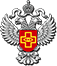 по защите прав пациентов при Территориальном органе Федеральной службы по надзору в сфере здравоохранения по Мурманской области  _____________________________________________________________________________183008, г. Мурманск, ул. Зои Космодемьянской, д. 33http://51reg.roszdravnadzor.ru, e-mail: nfo@reg51.roszdravnadzor.ru. medprofs@bk.ru т. 8 (8152) 24-44-54, 42-45-50 ПРОТОКОЛ заседания Совета общественных организаций по защите прав пациентовпри Территориальном органе Федеральной службы по надзору в сфере здравоохранения по Мурманской области 08 февраля 2018 года                               г. Мурманск    					№ 1                                                      15.00Суна Ольга Сигурдовна – 	председатель Совета общественных организаций по защите прав пациентов при Территориальном органе Федеральной службы по надзору в сфере здравоохранения по Мурманской области Члены Совета: 		Яценко Д. С., Гусев Н. Ю., Черничкин А. В., Кислякова В. М., 				Гущина  А. В., Боянжу В. А. Представители Территориального органа Федеральной службы по надзору в сфере здравоохранения по Мурманской области – руководитель Фаткуллина О. В.   1. Утверждение плана работы на 2018 год. Председатель Совета общественных организаций по защите прав пациентов при Территориальном органе Федеральной службы по надзору в сфере здравоохранения по Мурманской области Суна О. С. С учетом состоявшегося обсуждения, решили:- утвердить план работы Совета на 2018 год 2. Информация об итогах работы VIII Всероссийского конгресса пациентов. Заместитель начальника ГОБУЗ «ОМБ СМЭ» по экспертной работе, член Совета        Гусев Н. Ю.  С учетом состоявшегося обсуждения, решили:- принять информацию к сведению и использованию в практической работе 3. Отчет о деятельности Совета общественных организаций по защите прав пациентов при Территориальном органе Федеральной службы по надзору в сфере здравоохранения по Мурманской области за 2017 год.  Председатель Совета общественных организаций по защите прав пациентов при Территориальном органе Федеральной службы по надзору в сфере здравоохранения по Мурманской области Суна О. С.С учетом состоявшегося обсуждения, решили:- актуализировать состав Совета общественных организаций по защите прав пациентов при Территориальном органе Федеральной службы по надзору в сфере здравоохранения по Мурманской области (дополнив его состав), с последующим размещением на сайте ТО Росздравнадзора Председатель Совета общественныхорганизаций по защите прав пациентовпри ТО Федеральной службы по надзорув сфере здравоохранения по МО							 Суна О. С.